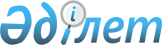 Об утверждении бюджета Ивановского сельского округа Аккайынского района на 2023 -2025 годыРешение маслихата Аккайынского района Северо-Казахстанской области от 30 декабря 2022 года № 25-5
      Сноска. Вводится в действие с 01.01.2023 в соответствии с пунктом 6 настоящего решения.
      В соответствии со статьями 9-1, 75 Бюджетного кодекса Республики Казахстан, статьей 6 Закона Республики Казахстан "О местном государственном управлении и самоуправлении в Республике Казахстан" маслихат Аккайынского района Северо-Казахстанской области РЕШИЛ:
      1. Утвердить бюджет Ивановского сельского округа Аккайынского района на 2023-2025 годы согласно приложениям 1, 2 и 3 к настоящему решению соответственно, в том числе на 2023 год в следующих объемах:
      1) доходы – 32356 тысяч тенге:
      налоговые поступления – 2532 тысяч тенге;
      неналоговые поступления - 0 тысяч тенге;
      поступления от продажи основного капитала - 0 тысяч тенге;
      поступления трансфертов – 29824 тысяч тенге;
      2) затраты – 32356,2 тысяч тенге;
      3) чистое бюджетное кредитование – 0 тысяч тенге:
      бюджетные кредиты – 0 тысяч тенге;
      погашение бюджетных кредитов - 0 тысяч тенге;
      4) сальдо по операциям с финансовыми активами - 0 тысяч тенге:
      приобретение финансовых активов - 0 тысяч тенге;
      поступления от продажи финансовых активов государства-0 тысяч тенге;
      5) дефицит (профицит) бюджета - -0,2 тысяч тенге;
      5-1) ненефтяной дефицит (профицит) бюджета – 0 тысяч тенге;
      6) финансирование дефицита (использование профицита) бюджета - 0,2 тысяч тенге:
      поступление займов – 0 тысяч тенге;
      погашение займов - 0 тысяч тенге;
      используемые остатки бюджетных средств – 0,2 тысяч тенге.
      Сноска. Пункт 1 в редакции решения маслихата Аккайынского района Северо-Казахстанской области от 28.04.2023 № 3-5 (вводится в действие с 01.01.2023); от 15.08.2023 № 7-5 (вводится в действие с 01.01.2023).


      2. Установить, что доходы бюджета сельского округа на 2023 год формируются в соответствии с Бюджетным кодексом Республики Казахстан за счет следующих налоговых поступлений:
      1) индивидуальный подоходный налог по доходам, подлежащим обложению самостоятельно физическими лицами, у которых на территории города районного значения, села, поселка расположено заявленное при постановке на регистрационный учет в органе государственных доходов:
      место нахождения – для индивидуального предпринимателя, частного нотариуса, частного судебного исполнителя, адвоката, профессионального медиатора;
      место жительства – для остальных физических лиц;
      2) налог на имущество физических лиц по объектам обложения данным налогом, находящимся на территории города районного значения, села, поселка, сельского округа;
      3) земельный налог на земли населенных пунктов с физических и юридических лиц по земельным участкам, находящимся на территории города районного значения, села, поселка;
      4) единый земельный налог;
      5) налог на транспортные средства:
      с физических лиц, место жительства которых находится на территории города районного значения, села, поселка;
      с юридических лиц, место нахождения которых, указываемое в их учредительных документах, располагается на территории города районного значения, села, поселка;
      6) плата за пользование земельными участками;
      7) плата за размещение наружной (визуальной) рекламы:
      на открытом пространстве за пределами помещений в городе районного значения, селе, поселке;
      в полосе отвода автомобильных дорог общего пользования, проходящих через территории города районного значения, села, поселка, сельского округа;
      на открытом пространстве за пределами помещений вне населенных пунктов и вне полосы отвода автомобильных дорог общего пользования.
      3. Установить, что доходы бюджета сельского округа формируются за счет следующих неналоговых поступлений:
      1) штрафы, налагаемые акимами городов районного значения, сел, поселков, сельских округов за административные правонарушения;
      2) добровольные сборы физических и юридических лиц;
      3) доходы от коммунальной собственности города районного значения, села, поселка, сельского округа (коммунальной собственности местного самоуправления):
      поступления части чистого дохода коммунальных государственных предприятий, созданных по решению аппарата акима города районного значения, села, поселка, сельского округа;
      доходы на доли участия в юридических лицах, находящиеся в коммунальной собственности города районного значения, села, поселка, сельского округа (коммунальной собственности местного самоуправления);
      доходы от аренды имущества коммунальной собственности города районного значения, села, поселка, сельского округа (коммунальной собственности местного самоуправления);
      другие доходы от коммунальной собственности города районного значения, села, поселка, сельского округа (коммунальной собственности местного самоуправления);
      4) другие неналоговые поступления в бюджеты города районного значения, села, поселка, сельского округа.
      4. Установить, что доходами в бюджет сельского округа от продажи основного капитала являются:
      1) деньги от продажи государственного имущества, закрепленного за государственными учреждениями, финансируемыми из бюджетов города районного значения, села, поселка, сельского округа;
      2) поступления от продажи земельных участков, за исключением поступлений от продажи земельных участков сельскохозяйственного назначения;
      3) плата за продажу права аренды земельных участков.
      5. Предусмотреть субвенцию, передаваемую из районного бюджета в бюджет сельского округа в сумме 28274 тысяч тенге.
      6. Настоящее решение вводится в действие с 1 января 2023 года. Бюджет Ивановского сельского округа Аккайынского района на 2023 год
      Сноска. Приложение 1 в редакции решения маслихата Аккайынского района Северо-Казахстанской области от 28.04.2023 № 3-5 (вводится в действие с 01.01.2023); от 15.08.2023 № 7-5 (вводится в действие с 01.01.2023); от 20.11.2023 № 10-5 (вводится в действие с 01.01.2023). Бюджет Ивановского сельского округа Аккайынского района на 2024 год Бюджет Ивановского сельского округа Аккайынского района на 2025 год
					© 2012. РГП на ПХВ «Институт законодательства и правовой информации Республики Казахстан» Министерства юстиции Республики Казахстан
				
      Секретарь маслихата Аккайынского районаСеверо-Казахстанской области 

E. Жакенов
Приложение 1 к решениюмаслихата Аккайынского районаСеверо-Казахстанской областиот 30 декабря 2022 года№ 25-5
Категория
Класс
Класс
Подкласс
Наименование
Сумма, тысяч тенге
1) Доходы
32356
1
Налоговые поступления
2532
01
01
Подоходный налог
97,2
2
Индивидуальный подоходный налог
97,2
04
04
Налоги на собственность
2418,8
1
Налоги на имущество
85,1
3
Земельный налог
67,7
4
Налог на транспортные средства 
2266
05
05
Внутренние налоги на товары, работы и услуги
16
3
Поступления за использование природных и других ресурсов
16
2
Неналоговые поступления
0
3
Поступления от продажи основного капитала
0
4
Поступления трансфертов
29824
02
02
Трансферты из вышестоящих органов государственного управления
29824
3
Трансферты из районного (города областного значения) бюджета
29824
Функцио-нальная группа
Функцио-нальная подгруппа
Админи-стратор бюджетных программ
Прог-рамма
Наименование
Сумма, тысяч тенге
2) Затраты
32356,2
01
Государственные услуги общего характера
28402
1
Представительные, исполнительные и другие органы, выполняющие общие функции государственного управления
28402
124
Аппарат акима района в городе, города районного значения, поселка, села, сельского округа
28402
001
Услуги по обеспечению деятельности акима района в городе, города районного значения, поселка, села, сельского округа
28402
07
Жилищно-коммунальное хозяйство
3564
3
Благоустройство населенных пунктов
3564
124
Аппарат акима района в городе, города районного значения, поселка, села, сельского округа
3564
008
Освещение улиц в населенных пунктах
2878
009
Обеспечение санитарии населенных пунктов
336
011
Благоустройство и озеленение населенных пунктов
350
12
Транспорт и коммуникации
390
1
Автомобильный транспорт
390
124
Аппарат акима района в городе, города районного значения, поселка, села, сельского округа
390
013
Обеспечение функционирования автомобильных дорог в городах районного значения, селах, поселках, сельских округах
390
15
Трансферты
0,2
1
Трансферты
0,2
124
Аппарат акима города районного значения, села, поселка, сельского округа
0,2
048
Возврат неиспользованных (недоиспользованных) целевых трансфертов
0,2
3) Чистое бюджетное кредитование
0
Бюджетные кредиты
0
Погашение бюджетных кредитов
0
4) Сальдо по операциям с финансовыми активами
0
Приобретение финансовых активов государства
0
Поступления от продажи финансовых активов государства
0
5) Дефицит (профицит) бюджета
- 0,2
5-1) Ненефтяной дефицит (профицит) бюджета
0
6) Финансирование дефицита (использование профицита) бюджета:
0,2
Поступления займов
0
Погашение займов
0
Категория
Класс
Класс
Подкласс
Наименование
Сумма, тысяч тенге
8
Используемые остатки бюджетных средств
0,2
01
01
Остатки бюджетных средств
0,2
1
Свободные остатки бюджетных средств
0,2Приложение 2 к решениюмаслихата Аккайынского районаСеверо-Казахстанской областиот 30 декабря 2022 года№ 25-5
Категория
Класс
Класс
Подкласс
Наименование
Сумма, тысяч тенге
1) Доходы
63675 
1
Налоговые поступления
2734 
01
01
Индивидуальный подоходный налог 
122
2
Индивидуальный подоходный налог с доходов, не облагаемых у источника выплаты
122 
04
04
Налоги на собственность
2595 
1
Налоги на имущество
144 
3
Земельный налог
100
4
Налог на транспортные средства 
2351 
05
05
Внутренние налоги на товары работы и услуги 
17 
3
Плата за пользование земельными участками 
17 
2
Неналоговые поступления 
0
3
Поступления от продажи основного капитала 
0
4
Поступления трансфертов
60941
02
02
Трансферты из вышестоящих органов государственного управления
60941
3
Трансферты из районного (города областного
значения) бюджета
60941
Функцио-нальная группа
Функцио-нальная подгруппа
Админи-стратор бюджетных программ
Прог-рамма
Наименование
Сумма, тысяч тенге
2) Затраты
63675
01
Государственные услуги общего характера
28597
1
Представительные, исполнительные и другие органы, выполняющие общие функции государственного управления
28597
124
Аппарат акима города районного значения, села, поселка, сельского округа
28597
001
Услуги по обеспечению деятельности акима города районного значения, села, поселка, сельского округа
28597
07
Жилищно-коммунальное хозяйство
4272
3
Благоустройство населенных пунктов
4272
124
Аппарат акима города районного значения, села, поселка, сельского округа
4272
008
Освещение улиц в населенных пунктах
3589
009
Обеспечение санитарии населенных пунктов
315
011
Благоустройство и озеленение населенных пунктов
368
12
Транспорт и коммуникации
 30806
1
Автомобильный транспорт 
 30806
124
Аппарат акима города районного значения, села, поселка, сельского округа
 30806
013
Обеспечение функционирования автомобильных дорог в городах районного значения, селах, поселках, сельских округах
420
045
Капитальный и средний ремонт автомобильных дорог в городах районного значения, селах, поселках, сельских округах 
30386
3) Чистое бюджетное кредитование
0
Бюджетные кредиты
0
Погашение бюджетных кредитов
0
4) Сальдо по операциям с финансовыми активами
0
Приобретение финансовых активов 
0
Поступления от продажи финансовых активов государства
0
5) Дефицит (профицит) бюджета
0
5-1) Ненефтяной дефицит (профицит) бюджета
0
6) Финансирование дефицита (использование профицита) бюджета
0
Поступления займов
0
Погашение займов
0
Категория
Класс
Класс
Подкласс
Наименование
Сумма, тысяч тенге
8
Используемые остатки бюджетных средств
0
01
01
Остатки бюджетных средств
0
1
Свободные остатки бюджетных средств
0Приложение 3 к решениюмаслихата Аккайынского районаСеверо-Казахстанской областиот 30 декабря 2022 года№ 25-5
Категория
Класс
Класс
Подкласс
Наименование
Сумма, тысяч тенге
1) Доходы
67306
1
Налоговые поступления
2857
01
01
Индивидуальный подоходный налог 
131
2
Индивидуальный подоходный налог с доходов, не облагаемых у источника выплаты
131
04
04
Налоги на собственность
2709 
1
Налоги на имущество
149
3
Земельный налог
104
4
Налог на транспортные средства 
2456
05
05
Внутренние налоги на товары работы и услуги 
17
2
3
Плата за пользование земельными участками 
17
3
Неналоговые поступления 
0
Поступления от продажи основного капитала 
0
4
Поступления трансфертов
64449
02
02
Трансферты из вышестоящих органов государственного управления
64449
3
Трансферты из районного (города областного
значения) бюджета
64449
Функцио-нальная группа
Функцио-нальная подгруппа
Админи-стратор бюджетных программ
Прог-рамма
Наименование
Сумма, тысяч тенге
2) Затраты
67306
01
Государственные услуги общего характера
28774
1
Представительные, исполнительные и другие органы, выполняющие общие функции государственного управления
28774
124
Аппарат акима города районного значения, села, поселка, сельского округа
28774
001
Услуги по обеспечению деятельности акима города районного значения, села, поселка, сельского округа
28774
07
Жилищно-коммунальное хозяйство
4485
3
Благоустройство населенных пунктов
4485
124
Аппарат акима города районного значения, села, поселка, сельского округа
4485
008
Освещение улиц в населенных пунктах
3768
009
Обеспечение санитарии населенных пунктов
331
011
Благоустройство и озеленение населенных пунктов
386
12
Транспорт и коммуникации
34047
1
Автомобильный транспорт 
34047 
124
Аппарат акима города районного значения, села, поселка, сельского округа
34047 
013
Обеспечение функционирования автомобильных дорог в городах районного значения, селах, поселках, сельских округах
441 
045
Капитальный и средний ремонт автомобильных дорог в городах районного значения, селах, поселках, сельских округах 
33606
3) Чистое бюджетное кредитование
0
Бюджетные кредиты
0
Погашение бюджетных кредитов
0
4) Сальдо по операциям с финансовыми активами
0
Приобретение финансовых активов 
0
Поступления от продажи финансовых активов государства
0
5) Дефицит (профицит) бюджета
0
5-1) Ненефтяной дефицит (профицит) бюджета
0
6) Финансирование дефицита (использование профицита) бюджета
0
Поступления займов
0
Погашение займов
0
Категория
Класс
Класс
Подкласс
Наименование
Сумма, тысяч тенге
8
Используемые остатки бюджетных средств
0
01
01
Остатки бюджетных средств
0
1
Свободные остатки бюджетных средств
0